  КЪЭБЭРДЕЙ – БАЛЪКЪЭР                                                                                    КЪАБАРТЫ – МАЛКЪАР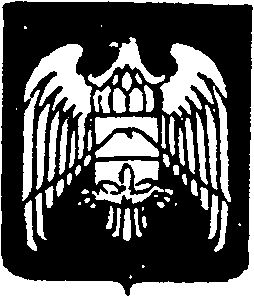 РЕСПУБЛИКЭМ И АРУАН                                                                                    РЕСПУБЛИКАНЫ УРВАНМУНИЦИПАЛЬНЭ КУЕЙМ ЩЫЩ                                                       МУНИЦИПАЛЬНЫЙ                 ДЖЭРМЭНШЫК КЪУАЖЭ        РАЙОНУНУ ГЕРМЕНЧИК ЭЛ.АДМИНИСТРАЦЭ       АДМИНИСТРАЦИЯСЫМуниципальное казенное  учреждение «Местная администрация сельского поселения Герменчик Урванского муниципального района Кабардино-Балкарской Республики»      361300, КБР, Урванский район, с. Герменчик, ул.Школьная, д.55                 тел. (86635)77-4-33, 77-4-34ПОСТАНОВЛЕНИЕ № 07УНАФЭ № 07БЕГИМ № 07    «06» февраля 2023 г.                                                                                   с.п.Герменчик
Об утверждении мест, на которые запрещено возвращать животных без владельцев, и перечня лиц, уполномоченных на принятие решений о возврате животных без владельцев на прежние места обитания на территории  сельского поселения ГерменчикВ соответствии с Федеральным законом от 6 октября 2003 № 131-ФЗ «Об общих принципах организации местного самоуправления в Российской Федерации», Федеральным законом от 14 июля 2022 №269-ФЗ «О внесении изменений в Федеральный закон «Об ответственном обращении с животными и о внесении изменений в отдельные законодательные акты Российской Федерации»,  Администрация сельского поселения ГерменчикПОСТАНОВЛЯЕТ:1. Утвердить места, на которые запрещено возвращать животных без владельцев на территории  сельского поселения Герменчик (Приложение №1). 2. Утвердить перечень лиц, уполномоченных на принятие решений о возврате животных без владельцев на прежние места их обитания на территории  сельского поселения Герменчик  (Приложение №2).       3. Разместить настоящее постановление на официальном сайте Администрации сельского поселения Герменчик в информационно-телекоммуникационной сети «Интернет».       4. Контроль за выполнением настоящего постановления оставляю за собой.        5.  Постановление вступает в силу с момента его подписания.Глава администрации                                                                                      с.п. Герменчик                                                                                     С.М.Пшихачев                                                                                    Приложение №1к постановлению Администрации сельского поселения Герменчик от  «06» февраля 2023  № 07 Места, на которые запрещено возвращать животных без владельцев на территории  сельского поселения  Герменчик  1. Территории общего пользования (в том числе площади, улицы, проезды, скверы и другие территории, которыми беспрепятственно пользуется неограниченный круг лиц);  2.Территории, прилегающие к многоквартирным домам, с расположенными на них объектами, предназначенными для обслуживания и эксплуатации таких домов, и элементами благоустройства этих территорий;   3. Детские и спортивные площадки;  4.  места размещения нестационарных торговых объектов;  5.Кладбища и мемориальные зоны;6. Территории детских, образовательных и лечебных учреждений.7.  Территории, прилегающие к объектам культуры и искусства.8. Территории, прилегающие к организациям общественного питания, магазинам.   9. Территории, предназначенные для выпаса и прогона сельскохозяйственных животных и птицы  10. Площадки танцевальные, для отдыха и досуга, проведения массовых мероприятий, размещения аттракционов, средств информации.                                                                         Приложение №2к постановлению Администрации сельского поселения Герменчик от  «06» февраля 2023  № 07Перечень лиц, уполномоченных на принятие решений о возврате животных без владельцев на прежние места их обитания на территории  сельского поселения ГерменчикГлава администрации  сельского поселения Герменчик.Ведущего специалиста администрации сельского поселения Герменчик Балкизова А.З. .



А  К  Тоб обнародовании  муниципального правового акта
1.Постановление №07 от 06.02.2023 г. «Об утверждении мест, на которые запрещено возвращать животных без владельцев, и перечня лиц, уполномоченных на принятие решений о возврате животных без владельцев на прежние места обитания на территории  сельского поселения Герменчик».Период обнародования с 06 февраля  2023 г. по 08 марта 2023 г.№п/п
Ф.И.О. руководителяАдрес, название организацииПодпись,печать1     Пшихачев  С.М.ул. Школьная, 55МКУ «МестнаяАдминистрацияс.п.Герменчик»2     Кушхова М.Х.  ул.Школьная, 24               МКОУ СОШ   
               с.п.Герменчик3     Апажева З.Х.ул.Школьная, 62          ГБУЗ «ММБ  г.Нарткала   «Амбулатория  с.п.Герменчик»